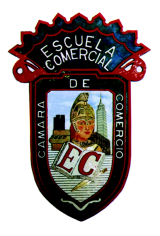 Grupo: 51AOBJECTIVE: Recognize the concept of planning, considering that it is the first stage of the administrative process, and its importance in every organization. Identify planning principles and the need of its consideration in the process of planning.  INSTRUCTIONS: Review the information above related to planning and prepare a mental map in your notebook.CONTENT:INTRODUCTIONThere are many reasons to make a plan for any activity, project, organization, event, etc. Basically, plans are needed because they involve time and resources (human, technical and material). Some good reasons to prepare a plan are:To establish direction and prioritiesTo get everyone on the same pageTo simplify decision-makingTo communicate the messagePlanning involves the determination of What to do?, How to do it? and When to do it? DEFINITIONS OF PLANNINGPlanning is to set the courses of action to achieve objectivesProcess to provide a framework within which a company can successfully grow, compete and react to challengesProcess of setting goals, developing strategies, and outlining tasks and schedules to accomplish the objectivesPlanning is to determine the problem, analyze experiences and establish courses of actionPlanning is to foresee situations, establish activities and be prepared for contingenciesPlanning includes setting the mission and objectives of an organization, establishing policies, projects, programs, procedures, methods, and budgets to achieve them.  IMPORTANCE OF PLANNINGPlanning is important because it :Facilitates the coordination of decisionsRemarks the organization objectivesDetermines in advance the resources needed to operate efficientlyAllows the design of methods and operating proceduresAvoid unnecessary operations and achieve better work systemsMakes possible to measure the efficiency in controls of the organizationMinimize risks and waste of resourcesMaximizes the use of resources and time spentDecreases non productive work and generates participationCoordinates activities towards predetermined objectivesGuides management thinkingMakes a more productive organizationPLANNING PRINCIPLESThere are planning principles to guide the process and make it possible:Principle of feasibility: establishes that all plans must be possible and based on realityPrinciple of precision (objectivity and quantification): determine planning on real information, numbers, statistics, mathematical models, market researchPrinciple of flexibility: consider alternatives or margins for contingencies or unexpected situationsPrinciple of unit: plans should consider the general plan, the direction guidelinesPrinciple of strategy shift: determine different strategies to reach the same objective, in case of necessaryHOMEWORK:Investigate three different definitions of planning and write them including the author and the source (link) where you obtained the information. Identify common words in the definitions and write them below. Write your own definition of auditing.Think about some daily activities that are able to plan, write about three of them and the types of plans that they involve.TEMA: PlanningSubtema: Definition, importance, and principles  Clases: 1 to 4            Fecha:  February 6th to 9th